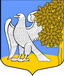 Ленинградская областьЛужский муниципальный районсовет депутатов Ретюнского сельского  поселениячетвертого созываРЕШЕНИЕОб утверждении порядка установления льготной арендной платы лицам при предоставлении в аренду неиспользуемых объектов культурного наследия, включенных в единый государственный реестр объектов культурного наследия (памятников истории и культуры) народов Российской Федерации, являющихся собственностью МО «Ретюнское сельское поселение» и находящихся в неудовлетворительном состоянииВ соответствии с Федеральными законами от 06.10.2003 № 131-ФЗ «Об общих принципах организации местного самоуправления в Российской Федерации» и от 25.06.2002 № 73-ФЗ «Об объектах культурного наследия (памятниках истории и культуры) народов Российской Федерации», а также Уставом муниципального образования Ретюнского сельского поселения,РЕШИЛ:1. Утвердить порядок установления льготной арендной платы лицам при предоставлении в аренду неиспользуемых объектов культурного наследия, включенных в единый государственный реестр объектов культурного наследия (памятников истории и культуры) народов Российской Федерации, являющихся собственностью МО «Ретюнское сельское поселение» и находящихся в неудовлетворительном состоянии, согласно приложению.	2. Опубликовать данное постановление на официальном сайте администрации Ретюнского сельского поселения.	3. Решение вступает в законную силу после его официального опубликования (обнародования).Глава муниципального образования                                          В.Ю. КамагинПриложение к решению Совета депутатовмуниципального образования_Ретюнского сельского посалеленияот 12.04.2021г № 93ПОРЯДОКУСТАНОВЛЕНИЯ ЛЬГОТНОЙ АРЕНДНОЙ ПЛАТЫ ЛИЦАМПРИ ПРЕДОСТАВЛЕНИИ В АРЕНДУ НЕИСПОЛЬЗУЕМЫХ ОБЪЕКТОВКУЛЬТУРНОГО НАСЛЕДИЯ, ВКЛЮЧЕННЫХ В ЕДИНЫЙ ГОСУДАРСТВЕННЫЙРЕЕСТР ОБЪЕКТОВ КУЛЬТУРНОГО НАСЛЕДИЯ (ПАМЯТНИКОВ ИСТОРИИИ КУЛЬТУРЫ) НАРОДОВ РОССИЙСКОЙ ФЕДЕРАЦИИ, ЯВЛЯЮЩИХСЯСОБСТВЕННОСТЬЮ МО «РЕТЮНСКОЕ СЕЛЬСКОЕ ПОСЕЛЕНИЕ» И НАХОДЯЩИХСЯВ НЕУДОВЛЕТВОРИТЕЛЬНОМ СОСТОЯНИИ1. Настоящий Порядок определяет порядок установления льготной арендной платы и ее размеры физическим или юридическим лицам при предоставлении в аренду неиспользуемых объектов культурного наследия, включенных в единый государственный реестр объектов культурного наследия (памятников истории и культуры) народов Российской Федерации, являющихся собственностью МО «Ретюнское сельское поселение» и находящихся в неудовлетворительном состоянии (далее - объекты культурного наследия), а также порядок расторжения договоров аренды таких объектов культурного наследия (далее - договоры аренды).2. Решение об установлении льготной арендной платы принимается администрацией муниципального образования Ретюнского сельского поселения (далее - арендодатель) на основании решения регионального органа охраны объектов культурного наследия Ленинградской области (комитет по сохранению культурного наследия Ленинградской области) об отнесении объекта культурного наследия к объектам культурного наследия, находящимся в неудовлетворительном состоянии (согласно постановлению Правительства РФ от 29.06.2015 № 646 «Об утверждении критериев отнесения объектов культурного наследия, включенных в единый государственный реестр объектов культурного наследия (памятников истории и культуры) народов Российской Федерации, к объектам культурного наследия, находящимся в неудовлетворительном состоянии».3. Объекты культурного наследия, отнесенные к объектам культурного наследия, находящимся в неудовлетворительном состоянии, предоставляются в аренду по результатам проведения аукциона на право заключения договора аренды (далее - аукцион) администрацией, либо иными специализированными организациями по подготовке и проведению аукциона на право заключения договора аренды на основании заключенных с ними договоров (далее - организатор аукциона).6. Аукцион проводится в порядке, установленном Правилами проведения конкурсов или аукционов на право заключения договоров аренды, договоров безвозмездного пользования, договоров доверительного управления имуществом, иных договоров, предусматривающих переход прав в отношении государственного или муниципального имущества, утвержденными приказом Федеральной антимонопольной службы от 10 февраля 2010 года № 67.7. Условия установления льготной арендной платы:1) отнесение объекта культурного наследия к объектам культурного наследия, находящимся в неудовлетворительном состоянии;2) заключение договора аренды на срок не менее 15 лет и проведение арендатором работ по сохранению объекта культурного наследия, находящегося в неудовлетворительном состоянии, предусмотренных статьями 40 - 45 Федерального закона от 25 июня 2002 года № 73-ФЗ «Об объектах культурного наследия (памятниках истории и культуры) народов Российской Федерации» (далее - Федеральный закон);3) обязательство арендатора о проведении работ по сохранению объекта культурного наследия с установленными требованиями охранного обязательства, предусмотренного статьей 47.6 Федерального закона, в срок, не превышающий семи лет со дня передачи объекта культурного наследия в аренду, включая срок подготовки и согласования проектной документации по сохранению объекта культурного наследия, не превышающий двух лет со дня передачи его в аренду;4) отказ арендатора от права требовать возмещения стоимости неотделимых улучшений, произведенных арендатором в период действия договора аренды;5) право арендодателя на отказ от исполнения договора в одностороннем порядке в случае нарушения арендатором условий охранного обязательства, если соответствующие нарушения не устранены в срок, не превышающий шести месяцев со дня установления факта нарушений.8. Информация о проведении аукциона размещается в информационно-телекоммуникационной сети "Интернет" на официальном сайте для размещения информации о проведении торгов, определенном Правительством Российской Федерации, https://torgi.gov.ru/.9. В составе информации о проведении аукциона, помимо иной информации, предусмотренной законодательством Российской Федерации, размещаются:1) основные характеристики предлагаемого в аренду объекта культурного наследия, отнесенного к объектам культурного наследия, находящимся в неудовлетворительном состоянии, и описание предмета его охраны в соответствии с охранным обязательством, предусмотренным статьей 47.6 Федерального закона;2) проект договора аренды;3) обязательство арендатора по подготовке и согласованию проектной документации по сохранению объекта культурного наследия в срок, не превышающий двух лет со дня передачи объекта культурного наследия в аренду;4) обязательство арендатора провести работы по сохранению объекта культурного наследия в срок, не превышающий семи лет со дня передачи объекта культурного наследия в аренду.10. При проведении аукциона на право заключения договора аренды в отношении объекта культурного наследия начальный (минимальный) размер льготной арендной платы устанавливается в размере одного рубля за один квадратный метр объекта культурного наследия в год (без учета НДС). Определенный по результатам проведения аукциона размер арендной платы в течение периода действия договора аренды увеличению не подлежит.Льготная арендная плата устанавливается на весь срок договора аренды.На основании заключенного договора аренды объекта культурного наследия с арендатором заключается договор аренды земельного участка, на котором расположен объект культурного наследия, в соответствии с действующим законодательством.Льготная арендная плата за земельный участок не устанавливается.11. При нарушении арендатором обязанности подготовить и согласовать проектную документацию по сохранению объекта культурного наследия в срок, не превышающий двух лет со дня передачи его в аренду, либо провести работы по сохранению объекта культурного наследия в соответствии с охранным обязательством в срок, не превышающий семи лет со дня передачи указанного объекта культурного наследия в аренду, арендодатель направляет арендатору уведомление об одностороннем расторжении договора аренды.Совет депутатов Ретюнского сельского поселения Лужского муниципального района сообщает, что по результатам рассмотрения модельного НПА, советом депутатов Ретюнского сельского поселения принято решение № 93 от 06.04.2021г «Об утверждении порядка установления льготной арендной платы лицам при предоставлении в аренду неиспользуемых объектов культурного наследия, включенных в единый государственный реестр объектов культурного наследия (памятников истории и культуры) народов Российской Федерации, являющихся собственностью МО «Ретюнское сельское поселение» и находящихся в неудовлетворительном состоянии».Приложение: Решение № 93 от 06.04.2021Глава Ретюнского сельского поселения                                 Камагин В.Ю«12»  апреля 2021 года№ 93      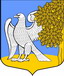 Российская ФедерацияСовет депутатовРетюнского сельского поселенияЛужского муниципального районаЛенинградской областид. Ретюнь, д.13, Лужский район Ленинградская область, 188285,тел./факс (81372) 5-34-30e-mail: Rеtyunskoe-sp@mail.ruhttp://www.ретюнь.рф_____________________№б/нНа №________________ от 13.04.2021Российская ФедерацияСовет депутатовРетюнского сельского поселенияЛужского муниципального районаЛенинградской областид. Ретюнь, д.13, Лужский район Ленинградская область, 188285,тел./факс (81372) 5-34-30e-mail: Rеtyunskoe-sp@mail.ruhttp://www.ретюнь.рф_____________________№б/нНа №________________ от 13.04.2021Лужская городская прокуратура